It would help in the analysis of stakeholder comments if you provide the information requested below.Please return this form to:Email: medsafeadrquery@moh.govt.nz  including ‘Pharmacovigilance guideline’ in the subject lineOr Post:	Clinical Risk Management	Medsafe	PO Box 5013	Wellington 6145Medsafe is seeking comments on:Please include additional pages if necessary.Please include additional pages if necessary.Please include additional pages if necessary.Please include additional pages if necessary.Medsafe consultation submission   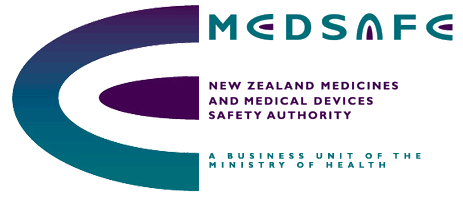 Name and designationCompany/organisation name and addressContact phone number and email addressI would like the comments I have provided to be kept confidential: (Please give reasons and identify specific sections of response if applicable)(Reasons for requesting confidentiality must meet Official Information Act criteria)I would like the comments I have provided to be kept confidential: (Please give reasons and identify specific sections of response if applicable)(Reasons for requesting confidentiality must meet Official Information Act criteria) Yes	  NoI would like my name to be removed from all documents prior to publication on the Medsafe website.I would like my name to be removed from all documents prior to publication on the Medsafe website. Yes	  NoI would like for my name not to be included within the list of submissions published on the Medsafe website.I would like for my name not to be included within the list of submissions published on the Medsafe website. Yes	  NoI am, or I represent, an organisation that is based in: New Zealand               Australia              Other (please specify):      I am, or I represent, a: (tick all that apply)I am, or I represent, a: (tick all that apply)I am, or I represent, a: (tick all that apply)I am, or I represent, a: (tick all that apply) Importer Manufacturer Supplier Sponsor Government Researcher Professional body Industry organisation Consumer organisation Member of the public Institution (e.g. university, hospital) Institution (e.g. university, hospital) Regulatory affairs consultant Laboratory professional Health professional – please indicate type of practice:       Health professional – please indicate type of practice:       Health professional – please indicate type of practice:       Health professional – please indicate type of practice:       Other - please specify:       Other - please specify:       Other - please specify:       Other - please specify:      Section 1: Legislation eg,- Are the guidance documents appropriate? - Are there other guidance documents that would be relevant to the conduct of pharmacovigilance in New Zealand?Section 2: Roles and Responsibilities eg,- Does the information adequately describe the roles and responsibilities of the various parties? - Was the information appropriately presented?- Was the information easy to find? - Are there any changes you would like to suggest? Section 3: Reporting eg,- Do you have any suggestions regarding the definitions and interpretations used in this section?- Do the subsection headings appropriately and adequately describe each reporting circumstance? - Is each reporting circumstance and the process involved adequately described and explained?- Would it be easy to find the information you need in each particular reporting circumstance?- Are there circumstances that are not in this guideline but should be? If yes, please provide more details.Section 4: Signal Management Process eg,- Does the content of each subsection adequately explain what the steps in the process involve?- Do the subsections on the Early Warning System and Medicines Monitoring adequately explain how these tools can be used?- Do you understand what the role of the sponsor is in these situations?Section 5: Significant Safety Issues eg,- Does the text in this section adequately explain what is required?- Are there other pharmacovigilance-related safety issues or safety concerns about medicines that you consider should be included in this section?Section 6: Submission of Safety Monitoring Documents eg,- Are there other suggestions or recommendations that could be included in this section?Section 7: Safety Communications eg,- Are there other suggestions or recommendations that could be included in this section?- Is it appropriate to use the European template for safety communications?Additional Comments- Is the order of the information presented in each section appropriate?- Do you agree with the proposed structure of the guideline?- Is the information easily understood?- Is there any other information or subject that should be included in this guideline?